Ո Ր Ո Շ ՈՒ Մ
17 ապրիլի 2024 թվականի   N 945 ՎԱՆԱՁՈՐ ՀԱՄԱՅՆՔ, ՎԱՆԱՁՈՐ ՔԱՂԱՔ ԱՂԱՅԱՆ ՓՈՂՈՑ 92-1 ՀԱՍՑԵՈՒՄ ԳՏՆՎՈՂ ՀՈՂԱՄԱՍԻ ՃՇՏՎԱԾ ՍԱՀՄԱՆՆԵՐԸ ՀԱՍՏԱՏԵԼՈՒ ԵՎ ՆՈՐ ՓՈՍՏԱՅԻՆ ՀԱՍՑԵ ՏՐԱՄԱԴՐԵԼՈՒ ՄԱՍԻՆ  Հիմք ընդունելով Օֆելյա Սպարտակի Ջուլհակյանի 01․04․2024 թվականի թիվ 02/6258 դիմումը, անշարժ գույքի նկատմամբ իրավունքների պետական գրանցման թիվ 22092023-06-0026 վկայականը, «Տարոն Վարդանյան Արտուրի» ԱՁ-ի կողմից տրված հողամասի հատակագիծը 29․03․2024 թվականի մասնագիտական եզրակացությունը,,անշարժ գույքերի հասցեններ տրամադրելու մասին որոշման քաղվածքը, 01․04․2024 թվականի  հաշվառման        /չափագրման/  տվյալների մուտքագրման տեղեկանքը (չափագրման տվյալների մուտքագրման ծածկագիր։ 2024X8V24L), ղեկավարվելով ՀՀ հողային օրենսգրքի 59-րդ հոդվածով, «Տեղական ինքնակառավարման մասին» ՀՀ օրենքի 35-րդ հոդվածի 1-ին մասի 24-րդ կետով, ՀՀ կառավարության 29․04․2021թ․ թիվ 698-Ն որոշումով, ՀՀ կառավարության 2021թ. Փետրվարի 25-ի թիվ 233-Ն որոշմամբ հաստատված կարգի 29-րդ կետի 4-րդ ենթակետով՝ որոշում եմ.1․Հաստատել Վանաձոր համայնք, Վանաձոր քաղաք Աղայան  փողոց 92-1 հասցեում գտնվող   0․0095 հա մակերեսով հողամասի ճշտված սահմանները՝ համաձայն համայնքի ղեկավարի կողմից հաստատված հատակագծի:2․Սյուն որոշման 1-ին կետում նշված գույքին տրամադրել նոր փոստային հասցե՝  Վանաձոր համայնք, Վանաձոր ք․, Ղ․ Աղայան փողոց, 84/4   հողամաս։

ՀԱՄԱՅՆՔԻ ՂԵԿԱՎԱՐԻՊԱՇՏՈՆԱԿԱՏԱՐ`     ԱՐԿԱԴԻ ՓԵԼԵՇՅԱՆՃիշտ է՝ԱՇԽԱՏԱԿԱԶՄԻ  ՔԱՐՏՈՒՂԱՐ 					Հ.ՎԻՐԱԲՅԱՆ
ՀԱՅԱՍՏԱՆԻ ՀԱՆՐԱՊԵՏՈՒԹՅԱՆ ՎԱՆԱՁՈՐ ՀԱՄԱՅՆՔԻ ՂԵԿԱՎԱՐ
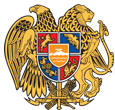 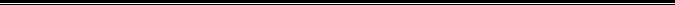 Հայաստանի Հանրապետության Լոռու մարզի Վանաձոր համայնք
Ք. Վանաձոր, Տիգրան Մեծի 22, Հեռ. 060 650162, 060 650040 vanadzor.lori@mta.gov.am, info@vanadzor.am